РЗИ – ВРАЦА, ДИРЕКЦИЯ „НАДЗОР НА ЗАРАЗНИТЕ БОЛЕСТИ“–––––––––––––––––––––––––––––––––––––––––––––––––––––––Националната програма за първична профилактика на рака на маточната шийка, 2021/2024 г. (приета с Решение № 183 от 05.03.2021 г. на МС) По данни на Европейската организация по ракови заболявания от 2020 г.,всички случаи  на рак на маточната шийка при жени в Европа са в резултат от инфекция с високорисков (онкогенен) тип HPV / ЧВП /Човешки папилома вирус /.Ракът на маточната шийка е определян като рак на младите, защото заема 2 място по честота сред жените на възраст между 15- 44 години. Човешкият папилома вирус (ЧПВ) е вторият по честота инфекциозен агент след Хеликобактер пилори, който причинява рак при човека. В България,ЧПВ с онкогенен потенциал се открива при 29.8% от жените между 15 г. и 54 г Гениталната ЧПВ инфекция се приема за най-честата полово-предавана вирусна инфекция, с висока поразеност сред сексуално активните жени и над 75-80% пожизнен риск от заразяване. На практика, почти всяка жена прекарва една или повече ЧПВ инфекции, обикновено скоро след началото на сексуалния живот, като рискът нараства при по-голям брой партньори. Т.е. рискът от ЧПВ инфекция и свързаните с нея предракови изменения и РМШ остава реален през целия период на сексуална активност на жената.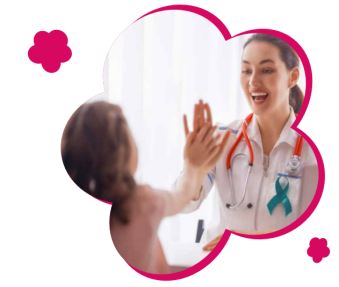 Смъртността от РМШ в България е близо два пъти по-висока от средната за ЕС и докато средната стойност за ЕС е с тенденция към намаляване в смъртността от РМШ, в България тя е с тенденция към нарастване. Петгодишната преживяемост в България също е под средната за Европа, 55% при 63% за ЕС. В рамките на Европа България е на трето място по смъртност след Румъния и Молдова.Основната/стратигическата цел на програмата е снижаване на заболяемостта от рак на маточната шийка.Оперативните цели от своя страна са свързани с два важни момента. осигурване на имунизационна защита на момичета между 10 и 13-годишна възраст срещу онкогенни папиломавирусни инфекции, и  постигане на добра и широка информираност при родителите на момичета, млади жени и населението за риска от РМШ и начините за предпазване.Това определя и целевите групи за работа по програмата :Основна целева група за имунизация са момичета на възраст от 10 навършени години до 13 години 11 месеца и 29 дни. Обхващането на момичетата преди започване на сексуален живот с профилактична имунизация срещу рак на маточната шийка е важен момент за постигне трайно намаляване на честотата на онкологични заболявания, причинени от ваксинални щамове човешки папилома вируси сред българското население. Целева група за информация - Родители, млади жени до 25-годишна възраст, медицински специалисти, общественост ;Ваксината, която се прилага по Програмата е G a r d a s i l  9 - рекомбинантна ваксина срещу 9 типа HPV, които са най-честите причинители на ракови заболявания и брадавици/ типове 6, 11, 16, 18, 31, 33, 45, 52 и 58/. Тя осигурява дълготрайна защита - запазване на високо ниво на протективните антитела.За изграждане на ефективна защита е необходимо да се поставят 2 дози от нея с интервал между приемите от поне 6 месеца. Тя е безплатна и се прилага при общопрактиващия лекар.Финансирана е с публични средства от МЗ и се осигурява чрез НЗОК и съответните фармацевтични доставчици.      Изпълнители на програмата са :Преки изпълнители на медицинските дейности, както и на дейности по здравно информиране са общопрактикуващте лекари (за лицата и родителите от техния пациентски списък). С помощни функции за дейностите по промоция и здравно информиране участват педиатри, акушергинеколози, онколози, регионалните здравни инспекции, здравни медиатори и неправителствени организацииМинистерството на образованието и науката  съдейства чрез регионалните инспекторати по образование за провеждане на фокусно информационно обучение по настоящата програма сред учителите и родителите. Контрола, както и финансирането на програмата се осъществява се от следните институции: Министерство на здравеопазването. Национална здравноосигурителна каса. Национален координационен съвет по първична профилактика на РМШИ Национален координатор и регионални координатори по програмата.    На този етап от страна на РЗИ-Враца на ОПЛ в областта са предоставени информационни писма във връзка с новостите на Програмата и приложението на ваксината G a r d a s i l  9. По наши статистически данни, съгласно индивидуалните отчети на ОПЛ, обхватът по брой приложени дози на подлежащите с препоръчителната имунизация с ваксина против човешкия папилома вирус  е както следва:за  първо полугодие на 2023г. е 21  за 2022 г. -28 дози  за  2021г.- 105  дози за 2020г. – 20 дози за 2019 г.-  32 дози Оценката на ситуацията за нашата област е незадоволителна и затова е от изключителна важност при всеки контакт с родители на момичета между 10 и 13-годишна да се разяснява необходимостта и значението на имунопрофилактиката на рака на маточната шийка.